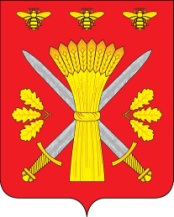 РОССИЙСКАЯ ФЕДЕРАЦИЯОРЛОВСКАЯ ОБЛАСТЬТРОСНЯНСКИЙ РАЙОННЫЙ СОВЕТ НАРОДНЫХ ДЕПУТАТОВРЕШЕНИЕот  30    мая 2014 года                                                                     № 286             с.ТроснаПринято  на двадцать пятом заседании районного Совета народных депутатов  четвертого созыва О внесении изменений и дополненийв постановление Троснянского районногоСовета народных депутатов от 19.08.2010  № 287 «Об утверждении Правил высвобождения иреализации движимого имущества, находящегося в оперативном управлении муниципальных учреждений и в хозяйственном ведении муниципальных предприятий»В связи с приведением в соответствие с нормативно-правовой базой района Троснянский районный Совет народных депутатов РЕШИЛ:1. Внести следующие изменения и дополнения в приложение к постановлению Троснянского районного Совета народных депутатов от 19.08.2010  № 287 «Об утверждении Правил высвобождения и реализации движимого имущества, находящегося в оперативном управлении муниципальных учреждений и в хозяйственном ведении муниципальных предприятий»:1.1. по всему тексту приложения  заменить слова  «Глава Троснянского района» на  слова «Глава администрации Троснянского района»;1.2. п. 8 изложить в следующей редакции «Высвобождение и способ реализации движимого имущества, находящегося в оперативном управлении муниципальных учреждений и хозяйственном ведении муниципальных предприятий Троснянского района, осуществляется в соответствии со  статьей 8  приложения к решению Троснянского районного Совета народных депутатов от 07.06.2012 №134 «Об утверждении Положения о порядке владения, пользования и распоряжения муниципальной собственностью Троснянского района»;1.2. исключить  п. 9, п. 10 приложения.2. Настоящее решение вступает в силу со дня его обнародования.Председатель районного Совета                                                        Глава районанародных депутатов                             В. И. Миронов                                                       В. И. Миронов